受賞おめでとう「四万十市教育文化展」　画の部　　入選　　１年　尾春樹くん　　　　　　　　　　　　　　　　　　　　　2年　澁谷龍馬くん　砂川俊太くん　　　　　　　　　　　　　　　　　　　　　　　　田邊文大くん　　　　　　　　　　　　　　　　　　　　　3年　大野菜央さん　　　　　　　　　　　　詩の部　　入選　　1年　國見苺花さん　笹内澪さん　　　　　　　　　　　　　　　　　　　　　2年　上岡洸太くん　兵等夏帆さん　　　　　　　　　　　　書の部　　入選　　2年　大家涼佑くん　小谷ららさん　　　「幡多教育文化展」　　　画の部　　入選　　1年　大家心優さん　　　　　　　　　　　　　　　　　　　　　　　　３年　野中舞菜さん　　　　　　　　　　　　　　　書の部　　入選　　1年　岡本穂乃花さん　　　　　　　　　　　　　　　　　　　　　　　　2年　古賀柑菜さん　　※12月20日（日）に高知新聞で発表される「こども県展」でも、小規模校としては信じられないくらいの素晴らしい成果が出せているようです。楽しみにしていてください。英検合格おめでとう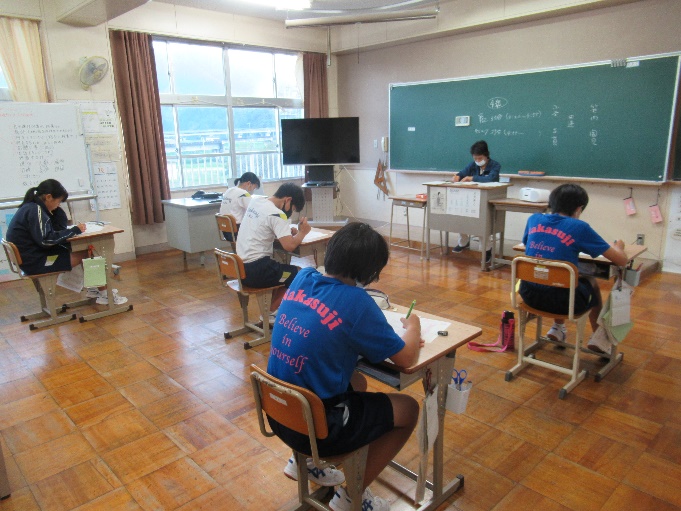 １０月２日（金）に本校において英語検定が実施されました。４級に以下の５人の生徒が受審しましたが、全員合格しました。おめでとうございます。　　　1年　國見苺花さん　笹内澪さん　　　2年　小谷ららさん　古賀柑菜さん　田邊文大くん　1月22日（金）にも、今年度3回目の英語検定が本校で実施されます。この検定では3級にチャレンジする生徒もたくさんいるようです。グダーニ先生もおめでとう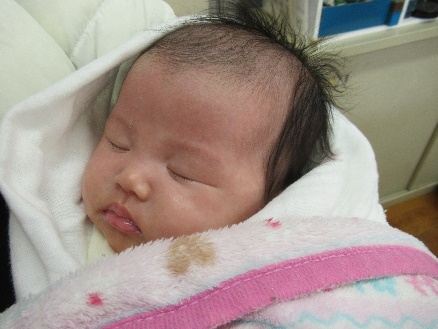 　現在出産のため休暇に入っているグダーニ藍先生が、10月２３日に女の子を出産しました。予定日より２～3週間位早かったので心配しましたが、母子ともに健康で、赤ちゃんもすくすくと育っています。名前は「怜菜（れな）」ちゃんだそうです。おめでとうございます。２学期末、３学期始めの授業日について　１学期に連絡していたように、コロナ感染症対策のための休業日があったため、その削減された授業時間確保のために、２学期末、３学期始めに以下の２点が変更になりますのでご注意ください。　年末年始のお忙しい時に、ご家庭にはご迷惑おかけしますがご協力をお願いします。　なお、冬休み中の部活動は陸上部が9:00～11:30、卓球部が7:30～10:30、裏の行事予定に書いている日に行われます。※２学期にはまだ紹介できていない、地域の方の協力も得ながらのさまざまな行事もありました。学校通信次号で紹介します。（校内駅伝大会、地域と合同の防災訓練、全校調理実習、選書会等）　【１２月末・１月行事予定】※1月２３日（土）は人権参観日で、4校時が人権授業、5校時が中学校発表会、6校時が落語家「林家染太」さんの人権講演会の予定です。詳細につきましては別途ご案内します。※12月・1月の2ヶ月で、12月19日（土）、1月23日（土）は弁当が必要です。　【以前12月26日（土）に弁当が必要と連絡していましたが、必要ありません。】日曜授業校内関係対外行事等１２月末１２月末１２月末１２月末１２月末24木〇〇〇〇〇〇小学6年生中学校体験入学」25金〇〇〇〇〇〇通常授業日26土〇〇〇〇終業式（午前中授業で放課）27日陸上・卓球部活28月                    陸上・卓球部活29火　　　　　　　　　　陸上・卓球部活30水　　　　　　　　　　陸上・卓球部活31木１月１月１月１月１月１金２土３日４月　　　　　　　　　　陸上・卓球部活５火　　　　　　　　　　陸上・卓球部活６水〇〇〇〇〇〇始業式　６校時授業　給食あり　校内研７木〇〇〇〇〇〇6校時授業　給食あり８金〇〇〇〇〇〇6校時授業　給食あり　挨拶・交通指導公立高等学校願書配付開始９土10日11月成人の日12火〇〇〇〇〇〇SHL　第5回実力テスト　身体測定13水〇〇〇〇〇〇職員会14木〇〇〇〇4校時授業（給食後放課）　図書館探検オール四万十一校一役実践交流会15金〇〇〇〇〇〇SC　専門部会16土17日18月〇〇〇〇〇〇集会19火〇〇〇〇〇〇読み聞かせ20水〇〇〇〇〇〇挨拶・交通指導　校内研21木〇〇〇〇〇〇22金〇〇〇〇〇〇英検　小中連絡会23土〇〇〇〇〇〇人権参観日（④人権授業⑤中学校発表会⑥講演会）24日25月1月23日（土）の振替休日26火〇〇〇〇〇〇27水〇〇〇〇〇〇校内研28木〇〇〇〇〇〇29金〇〇〇〇〇〇30土31日